Автономная некоммерческая организация 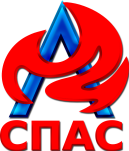 дополнительного профессионального образования «Сибирский учебный центр СПАС»адрес: 625000, Россия, Тюменская область, г. Тюмень, ул.Широтная д. 138/4.тел/факс: 8(3452) 56-54-06, e-mail: mail@spas72.com, www.spas72.comУТВЕРЖДАЮДиректор АНО ДПО«Сибирский УЦ СПАС»				Белоконная Л. Э.«___» _____________ 2022 годаПРЕЙСКУРАНТ образовательных услуг, оказываемых АНО ДПО «Сибирский учебный центр СПАС» Обучение спасателейПожарная безопасностьОхрана труда	Охрана труда на высоте *Выполнение работ в ограниченных и замкнутых пространствах Оказание первой помощи* Гражданская оборона*	Электробезопасность	Экологическая безопасностьПовышение квалификации работников соискателей лицензии и лицензиатов, имеющих намерение осуществлять или осуществляющих деятельность в области пожарной безопасности.Повышение квалификацииПрофессиональная подготовкаВодители пожарных автомобилейПрограммы профессиональной переподготовки По интересующим Вас программам обучения не включенных в прейскурант можно уточнить в учебном отделе УЦ по тел. 8 (3452) 56-54-06 №п/пНазвание программыСрок обученияСтоимость (руб.),НДС нетПервоначальная подготовка спасателей к ведению поисково-спасательных работ273 ч.10 000/3 500Повышение квалификации руководителей нештатных аварийно-спасательных формирований80 ч.5 500Повышение квалификации руководителей спасательных служб и их заместителей80 ч.5 500Подготовка спасателей на водных объектах80 ч.5 000/1 000Подготовка спасателей на проведение аварийно-спасательных работ, связанных с тушением пожаров80 ч.5 500Подготовка по работе с аварийно-спасательным инструментом36 ч.3 500№п/пНазвание программыСрок обученияСтоимость (руб.),НДС нет1.Повышение квалификации для руководителей организаций, индивидуальных предпринимателей, лиц, назначенных руководителем организации, индивидуальным предпринимателем ответственными за обеспечение пожарной безопасности, в том числе в обособленных структурных подразделениях организации29 ч.1 4502.Повышение квалификации для руководителей эксплуатирующих и управляющих организации, осуществляющих хозяйственную деятельность, связанную с обеспечением пожарной безопасности на объектах защиты, лиц, назначенных ими ответственными за обеспечение пожарной безопасности29 ч.1 4503.Повышение квалификации для ответственных должностных лиц, занимающих должности главных специалистов технического и производственного профиля, должностных лиц, исполняющих их обязанности, на объектах защиты, предназначенных для проживания или временного пребывания 50 и более человек одновременно (за исключением многоэтажных жилых домов), объектов защиты, отнесенных к категориям повышенной взрывопожароопасности, взрывопожароопасности, пожароопасности33 ч.1 6504.Повышение квалификации для лиц, на которых возложена трудовая функция по проведению противопожарного инструктажа32 ч.1 6005.Профессиональная переподготовка для получения квалификации «Специалист по противопожарной профилактике»256 ч.12 8006.Профессиональная подготовка  пожарных добровольных пожарных дружин16 ч.8007.Профессиональная подготовка руководителей добровольных пожарных дружин40 ч.2 0008.Подготовка специалистов добровольных пожарных команд по использованию и обслуживанию пожарных мотопомп (мотористов)36 ч.1 8009.Профессиональная подготовка пожарных добровольных пожарных команд40 ч.2 00010.Профессиональная подготовка руководителей добровольных пожарных команд.80 ч.4 000№п/пНазвание программыСрок обученияСтоимость (руб.),НДС нет1Обучение специалистов и руководителей организаций и предприятий требованиям охраны труда.40 ч.2 0002Обучение по охране труда при работе с инструментом и приспособлениями.20 ч.10003Обучение по охране труда групп смешанного состава.40 ч.2 0004Обучение по охране труда членов комиссий по проверке знаний требований охраны труда.40 ч.2 0005Обучение по охране труда членов комитетов (комиссий) по проверке знаний требований охраны труда.40 ч.2 0006Обучение по охране труда руководителей организаций, заместителей руководителей организаций, в том числе курирующие вопросы охраны труда, заместителей главных инженеров по охране труда, работодателей – физических лиц, иных лиц, занимающиеся предпринимательской деятельностью.40 ч.2 0007Обучение по охране труда специалистов служб охраны труда, работников, на которых работодателем возложены обязанности организации работы по охране труда.40 ч.2 0008Обучение по охране труда руководителей, специалистов, инженерно-технических работников, осуществляющих организацию, руководство и проведение работ на рабочих местах и в производственных подразделениях, а также контроль и технический надзор за проведением работ.40 ч.2 0009Обучение по охране труда уполномоченных (доверенных) лиц по охране труда профессиональных союзов и иных уполномоченных работниками представительных органов.40 ч.2 00010Повышение квалификации сотрудников,  ответственных за организацию работы по охране труда.72 ч.3 50011Обучение специалистов и руководителей организации процессов в области обеспечения, контроля, применения, ухода и утилизации средств индивидуальной защиты.20 ч.100012Внеочередная проверка знаний для руководителей и специалистов правилам по охране труда16 ч.80013Обучение специалистов и руководителей организаций и предприятий требованиям охраны труда. (в программу включены темы оказание первой помощи пострадавшим; использованию (применению) средств индивидуальной защиты)60 ч.350014Использование (применение) средств индивидуальной защиты 24 ч.120015Безопасность технологических процессов и производств (специалист охраны труда)520 ч.23 00016Безопасность технологических процессов и производств (специалист охраны труда)250 ч.12 500№п/пНазвание программыСрок обученияСтоимость (руб.),НДС нет1Охрана труда при работе на высоте  (1,2,3 группа по безопасностиработ на высоте)50 ч.3000№п/пНазвание программыСрок обученияСтоимость (руб.),НДС нет1Безопасные методы и приемы выполнения работ в ограниченных и замкнутых пространствах (1, 2, 3 группа)321600№п/пНазвание программыСрок обученияСтоимость (руб.),НДС нет1Обучение специалистов немедицинских учреждений по оказанию первой помощи.16 ч.13002Оказание первой помощи пострадавшим при дорожно-транспортном происшествии 24 ч.17003Инструктор по обучению приемам и методам оказания первой помощи, пострадавшим на производстве36 ч.2300№п/пНазвание программыСрок обученияСтоимость (руб.),НДС нет1Повышение квалификации глав местных администраций и руководителей организаций (по вопросам гражданской обороны и защиты населения и территорий от чрезвычайных ситуаций)36 ч.2 3002Повышение квалификации должностных лиц и специалистов органов управления ГО и РСЧС36 ч.2 3003Повышение квалификации должностных лиц и специалистов сил ГО и РСЧС36 ч.2 3004Повышение квалификации руководителей эвакуационных органов24 ч.1 7005Повышение квалификации работников комиссий по повышению устойчивости функционирования 24 ч.1 7006Повышение квалификации работников, осуществляющих обучение различных групп населения в области гражданской обороны и защиты от ЧС36 ч.2 3007Повышение квалификации руководителей занятий по гражданской обороне и защиты от чрезвычайных ситуаций в организациях36 ч.2 3008Повышение квалификации руководителей организаций, отнесенных категориям ГО, а так же продолжающих работу в военное время 24 ч.1 7009Антитеррористическая защищенность объектов (территорий)16 ч.1 300№п/пНазвание программыСрок обученияСтоимость (руб.),НДС нет1Подготовка руководителей и специалистов организаций, осуществляющих эксплуатацию электроустановок потребителей.40 ч.2 0002Предаттестационная подготовка электротехнического и электротехнологического персонала по электробезопасности (II группа допуска).40 ч.2 0003Предаттестационная подготовка электротехнического и электротехнологического персонала по электробезопасности (III группа допуска).40 ч.2 0004Предаттестационная подготовка электротехнического и электротехнологического персонала по электробезопасности (IVгруппа допуска).40 ч.2 0005Предаттестационная подготовка электротехнического и электротехнологического персонала по электробезопасности (V группа допуска).40 ч.2 0006Обучение мерам безопасности при эксплуатации электроустановок потребителей.40 ч.2 0007Эксплуатация приборов учета40 ч.2 0008Организация учета электрической энергии40 ч.2 000№ п./п.Название программыСрок обученияСтоимость (руб.),НДС нет1Обеспечение экологической безопасности при работах в области обращения с опасными отходами (работа с отходами I-IV класса опасности)112 ч.5 6002Обеспечение экологической безопасности руководителями и специалистами общехозяйственных систем управления72 ч.3 6003Обеспечение экологической безопасности руководителями и специалистами экологических служб и систем экологического контроля200 ч.7 5004Безопасное обращение с отходами40 ч.2 0005Экологическая безопасность при строительстве зданий и сооружений72 ч.3 6006Обращение с отходами лечебно-профилактических учреждений72 ч.3 600№п/пНазвание программыСрок обученияСтоимость (руб.),НДС нетМонтаж, техническое обслуживание и ремонт систем пожаротушения и их элементов, включая диспетчеризацию и проведение пусконаладочных работ80 ч.4 500Монтаж, техническое обслуживание и ремонт систем пожарной и охранно-пожарной сигнализации, и их элементов, включая диспетчеризацию и проведение пусконаладочных работ80 ч.4 500Монтаж, техническое обслуживание и ремонт систем противопожарного водоснабжения и их элементов, включая диспетчеризацию и проведение пусконаладочных работ80 ч.4 500Монтаж, техническое обслуживание и ремонт систем (элементов систем) дымоудаления и противодымной вентиляции, включая диспетчеризацию и проведение пусконаладочных работ80 ч.4 500Монтаж, техническое обслуживание и ремонт систем оповещения и эвакуации при пожаре и их элементов, включая диспетчеризацию и проведение пусконаладочных работ80 ч.4 500Монтаж, техническое обслуживание и ремонт фотолюминесцентных эвакуационных систем и их элементов80 ч.4 500Монтаж, техническое обслуживание и ремонт противопожарных занавесов и завес, включая диспетчеризацию и проведение пусконаладочных работ80 ч.4 500Монтаж, техническое обслуживание и ремонт заполнения проемов в противопожарных преградах80 ч.4 500Монтаж, техническое обслуживание и ремонт первичных средств пожаротушения80 ч.4 500Выполнение работ по огнезащите материалов, изделий и конструкций80 ч.4 500№ п./п.Название программыСрок обученияСтоимость (руб.),НДС нетПовышения квалификации пожарного (старшего пожарного)80 ч.5 000Повышение квалификаций газодымозащитников80 ч.5 000Повышение квалификаций начальников караулов пожарных частей80 ч.5 000Повышение квалификации командиров отделений пожарных частей « Совершенствование методов управления боевыми действиями личного состава на пожаре» 80 ч.5 000Повышение квалификации начальников (заместителей начальников) пожарных частей80 ч.5 000Повышение квалификации инспекторов пожарных частей80 ч.5 000Повышение квалификации старших диспетчеров, диспетчеров служб пожарной связи80 ч.5 000Повышение квалификации  помощников начальников караулов пожарных частей80 ч.5 000Повышение квалификации руководителей частных охранных организаций, впервые незначимых на должность80 ч.5 000Повышение квалификации старших мастеров(мастеров) газодымозащитной службы 80 ч.5 000№п/пкодпрофессииНазвание программыСрок обученияСтоимость (руб.),НДС нет16781Пожарный 4 разряд 430 ч.23 000/3 500167815 разряд484 ч.27 000/3 50011622Газоспасатель 3 разряд428 ч.21 400/3 500 116224,5 разряд116 ч.5 80012229Зарядчик огнетушителей 2, 3 разряд226 ч.10 00013495Спасатель 272 ч.10 000/3 50014635Монтажник систем вентиляции, кондиционирования воздуха, пневмотранспорта и аспирации 2 разряд480 ч.10 000 146353, 4, 5,6  разряд116 ч.5 80017412Промышленный альпинист 5 разряд206 ч.10000174126, 7 разряд116 ч.5 80019832Электромонтер охранно-пожарной сигнализации 3 разряд200 ч.10 000198324 ,5 ,6 разряд116 ч.5 80019861Электромонтер по ремонту и обслуживанию электрооборудования 2 разряд200 ч.10 00019861 3,4,5,6,7,8 разряд116 ч.5 80025416Охранник 4 разряд98 ч.500017351Продавец непродовольственных товаров 3-5 разряд160 ч.8 00017353Продавец продовольственных товаров 2-4 разряд160 ч.8 00017436Пропитчик по огнезащитной пропитке 2 разряд280 ч.10 000174363,4 разряд116 ч.5 80018897Стропальщик 2 разряд80 ч.500018897Повышение на  3,4, 5, 6 разряд72 ч.250021299Делопроизводитель280 ч.10 00026426Секретарь учебной  части (диспетчер)280 ч.10 00016019Оператор связи 2 разряд280 ч.10 000160193,4 разряд116 ч.5 80015068Наполнитель баллонов 2 разряд280 ч.10 000150683,4 разряд116 ч.5 800№п/пНазвание программыСрок обученияСтоимость (руб.),НДС нетПереподготовка мотористов пожарных мотопомп36 ч.2 500Повышение квалификации водителей пожарных автомобилей80 ч.7 000Повышение квалификации к среднему, высшему профессиональному образованию по программе: «Особенности работы на специальных агрегатах авто лестниц»72 ч.7 000Профессиональная переподготовка водителей пожарных и аварийно-спасательных автомобилей, оборудованных устройствами для подачи специальных световых и звуковых сигналов (Водитель ПА)250 ч.15 000Подготовка водителей транспортных средств категории «С» оборудованных устройствами для подачи специальных световых и звуковых сигналов (водители пожарных автомобилей)36 ч.2 500Подготовка водителей транспортных средств категории «В» оборудованных устройствами для подачи специальных световых и звуковых сигналов (водители пожарных автомобилей)36 ч.2 500Ежегодные занятия в водителями автотранспортных организаций20 ч.1 200Профессиональная переподготовка водителей для работы на специальных агрегатах  пожарных пеноподъемниках250 ч.15 000Особенности работы на специальных агрегатах пожарно-насосной станции (ПНС)250 ч.15 000Механик–оператор эксплуатации газотурбинных установок наземного применения ВК-1,РД-45(АГВТ-150)80 ч.9 000Профессиональная переподготовка водителей для работы на специальных агрегатах автолесниц250 ч.15 000№п/пНазвание программыСрок обученияСтоимость (руб.),НДС нетПожарная безопасность (техник)520 ч.26 000/3 500Профессиональная подготовка к среднему (полному), высшему профессиональному образованию по программе: «Современные подходы к организации управления дежурными караулами в области тушения пожаров и проведения аварийно-спасательных работ» (подготовка начальников караулов)410 ч.20 500/3 500Профессиональная переподготовка помощников начальников караулов пожарных частей250 ч.15 000/3 500Профессиональная переподготовка подготовка старших диспетчеров, диспетчеров служб пожарной связи250 ч.15 000/3 500Профессиональная переподготовка подготовка командиров отделений пожарных частей250 ч.15 000/3 500Профессиональная переподготовка старших мастеров, мастеров газодымозащитной службы250 ч.15 000/3 500Профессиональная переподготовка «Педагогика и методика дошкольного образования» (наименование присваемой квалификации Воспитатель)516 ч.25 800/3 500Профессиональная переподготовка к среднему (полному), высшему профессиональному образованию по программе : «Современные подходы к организации работы инспекторов пожарной охраны» (инспектор ПЧ)516 ч.25 800/3 500